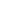 Data:  ____  /  ____  /  ________            Assinatura do aluno:  _________________________________________Data:  ____  /  ____  /  ________            Assinatura do Orientador: _____________________________________RELATÓRIO DE ATIVIDADES DE BOLSISTARELATÓRIO DE ATIVIDADES DE BOLSISTAMATRICULA: 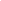 SEMESTRENOME: NOME: ORIENTADOR: ORIENTADOR: RELATÓRIO SEMESTRAL: ____                       RELATÓRIO FINAL: _____       ÒRGÃO DE FOMENTO:_________________RELATÓRIO SEMESTRAL: ____                       RELATÓRIO FINAL: _____       ÒRGÃO DE FOMENTO:_________________DISCIPLINAS CURSADASDISCIPLINAS CURSADASDISCIPLINAS CURSADASDISCIPLINAS CURSADASCódigoNome da disciplina CréditosInstituição onde a disciplina foi cursadaATIVIDADES ACADÊMICAS E DE PESQUISA DESENVOLVIDAS NO REFERIDO PERÍODOATIVIDADES ACADÊMICAS E DE PESQUISA DESENVOLVIDAS NO REFERIDO PERÍODODESCRIÇÃO DA ATIVIDADEPERÍODOPARECER DA(O) ORIENTADAOR(A)